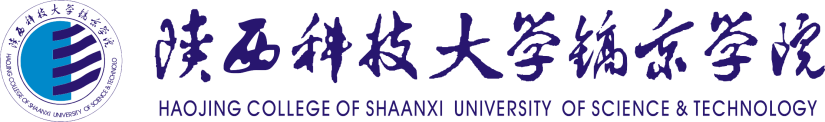 中期教学检查自查表院 （部）：     （盖章）         学    期：                     检查时间：                     填 表 人：                       陕西科技大学镐京学院教务处制填表说明1、本表一式二份，一份院（部）自存，一份交教务处。2、栏目填不下时，可另行附页。3、此表双面打印。一、本学期教学管理基本情况二、教师教学情况检查汇总表（可附页）备注：	综合评价（好≥90，90﹥较好≥80，80﹥中≥70，70﹥及格≥60，不及格﹤60）三、实验教学情况检查表（可附页）备注：评价（好≥90，90﹥较好≥80，80﹥中≥70，70﹥及格≥60，不及格﹤60）四、任课教师座谈会记录五、学生座谈会记录六、本次检查的结果及分析日常教学管理是否建立本院（部）日常教学巡视制度并予以实施日常教学管理是否有教学计划变更情况日常教学管理教学进度非正常的比例（超过进度表±4学时为非正常）日常教学管理教师教学违纪情况质量监控院（部）领导总听课次数分管教学领导听课次数质量监控教研室主任听课次数教学改革提高课堂教学质量所开展的主要活动教学改革教研活动开展情况教学资料归档情况备注序号教师姓名课程名称课程标准规范程度10分是否符合教学进度10分教学态度10分教学内容教学内容教学内容教学方法与技能教学方法与技能教学效果教学效果教学效果总分评价序号教师姓名课程名称课程标准规范程度10分是否符合教学进度10分教学态度10分与课程标准匹配度5分课程思政元素10分内容详实程度5分教学方法运用情况10分教育技术手段应用情况10分学生考勤情况10分学生互动程度10分作业情况10分总分评价12345678910序号教师姓名实验名称实验教学课程标准10分是否符合教学进度10分教学态度10分教学内容教学内容教学内容教学方法与技能教学方法与技能教学效果教学效果教学效果总分评价序号教师姓名实验名称实验教学课程标准10分是否符合教学进度10分教学态度10分实验准备5分讲解清晰、操作规范10分实践技能培养5分过程组织10分辅导答疑10分学生动手能力提高10分教学任务完成情况10分实验报告批改情况10分总分评价12345678910座谈主题会议日期会议召集人会议地点参会教师：参会教师：参会教师：参会教师：参会教师：参会教师：会议记录人（签字）：会议记录人（签字）：会议记录人（签字）：会议记录人（签字）：会议记录人（签字）：会议记录人（签字）：座谈主题会议日期会议召集人会议地点参会学生：参会学生：参会学生：参会学生：参会学生：参会学生：会议记录人（签字）：会议记录人（签字）：会议记录人（签字）：会议记录人（签字）：会议记录人（签字）：会议记录人（签字）：介绍检查工作的组织情况、具体检查内容和进度、检查的主要结果等；对青年教师队伍培养所采取的措施及落实情况等；本学期教学工作中好的经验，目前存在的问题及原因，对存在问题的处理办法和其它需要说明情况。院（部）分管领导（签字） ：年     月   日